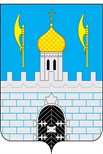 Контрольно-счетная палатаСергиево-Посадского городского округаМосковской областиВНЕШНЕГО МУНИЦИПАЛЬНОГО ФИНАНСОВОГО КОНТРОЛЯ«ПРОВЕДЕНИЕ ФИНАНСОВО-ЭКОНОМИЧЕСКОЙ ЭКСПЕРТИЗЫ»Утвержден распоряжениемПредседателя Контрольно-счетной палаты Сергиево-Посадского городского округа Московской области от 29.10.2019 № 86/19-РПг. Сергиев Посад2019СОДЕРЖАНИЕ1. Общие положения2. Порядок проведения финансово-экономической экспертизы  проекта муниципального нормативного правового акта3. Порядок проведения финансово-экономической экспертизы муниципальной программы4. Оформление результатов финансово-экономической экспертизыОбщие положенияСтандарт внешнего муниципального финансового контроля «Проведение финансово-экономической экспертизы» (далее – Стандарт) является специализированным стандартом и предназначен для методологического обеспечения реализации полномочий Контрольно-счетной палаты Сергиево-Посадского городского округа Московской области по финансово-экономической экспертизе проектов муниципальных нормативных правовых актов (включая обоснованность финансово-экономических обоснований) в части, касающейся расходных обязательств  Сергиево-Посадского городского округа Московской области, а также муниципальных программ, в том числе обоснованность показателей (параметров и характеристик) бюджета и подготовки заключения по результатам финансово-экономической экспертизы.Стандарт разработан в соответствии с Бюджетным кодексом Российской Федерации, Федеральным законом от 07.02.2011 № 6-ФЗ «Об общих принципах организации и деятельности контрольно-счетных органов субъектов Российской Федерации и муниципальных образований».Положения настоящего Стандарта не распространяются на проведение экспертизы проектов законов о бюджете Московской области, проектов законов о бюджете Территориального фонда обязательного медицинского страхования Московской области, проектов законов об исполнении бюджета Московской области, проектов законов об исполнении бюджета Территориального фонда обязательного медицинского страхования Московской области, проектов муниципальных правовых актов представительных органов муниципальных образований о местных бюджетах, проектов решений об исполнении местных бюджетов, а также вносимых в них изменений.Целью финансово-экономической экспертизы проекта муниципального нормативного правового акта, муниципальной программы является выявление факторов риска при формировании средств бюджета, создающих условия для последующего неправомерного и (или) неэффективного использования средств бюджета, анализ достоверности оценки объема расходных обязательств.Финансово-экономическая экспертиза муниципального нормативного правового акта,  муниципальной  программы включает оценку соответствия целей и задач документам стратегического планирования.Основными задачами финансово-экономической экспертизы  муниципального нормативного правового акта,  муниципальной программы являются оценка их положений на предмет:соответствия требованиям федерального законодательства и законодательства Московской области;отсутствия (минимизации) рисков принятия решений по формированию и использованию средств бюджета, создающих условия для последующего неправомерного и (или) неэффективного использования средств бюджета, невыполнения (неполного выполнения) задач и функций, возложенных на органы местного самоуправления Сергиево-Посадского городского округа Московской области Московской области;обоснованности финансово-экономического обоснования (к проектам муниципальных нормативных правовых актов);обоснованности заявленных финансово-экономических последствий принятия  проекта муниципального нормативного правового акта, реализации муниципальной программы.При проведении финансово-экономической экспертизы проекта муниципального нормативного правового акта, муниципальной программы Контрольно-счетная палата Сергиево-Посадского городского округа Московской области (далее Контрольно-счетная палата) в рамках своей компетенции вправе оценивать наличие в них коррупциогенных факторов.Порядок проведения  финансово-экономической экспертизы  проекта муниципального нормативного правового актаПроведение финансово-экономической экспертизы проекта муниципального нормативного правового акта и подготовку заключения по результатам финансово-экономической экспертизы возглавляет должностное лицо Контрольно-счетной палаты, которому Председателем Контрольно-счетной палаты поручено проведение финансово-экономической экспертизы (далее – руководитель финансово-экономической экспертизы).Объем финансово-экономической экспертизы проекта муниципального нормативного правового акта (перечень обязательных к рассмотрению вопросов и глубина их проработки) определяется руководителем финансово-экономической экспертизы исходя из целей и задач финансово-экономической экспертизы и условий ее проведения, срока подготовки заключения, а также полноты представленных материалов и качества их оформления.При рассмотрении проекта муниципального нормативного правового акта учитываются результаты контрольных и экспертно-аналитических мероприятий по вопросам формирования и использования средств бюджета в соответствующей сфере деятельности.При проведении финансово-экономической экспертизы проекта муниципального нормативного правового акта проводится изучение состояния правового регулирования в соответствующей сфере.Порядок проведения финансово-экономической экспертизы муниципальной программы3.1.	Финансово-экономическая экспертиза муниципальной программы осуществляется в соответствии с планом работы Контрольно-счетной палаты на соответствующий год.Планирование финансово-экономической экспертизы  муниципальной программы осуществляется, в том числе на основании результатов контрольных и экспертно-аналитических мероприятий Контрольно-счетной палаты.3.2.	Объем финансово-экономической экспертизы муниципальной программы (перечень обязательных к рассмотрению вопросов и глубина их проработки) определяется ответственным исполнителем финансово-экономической экспертизы муниципальной программы исходя из целей и задач финансово-экономической экспертизы.3.3.	При проведении финансово-экономической экспертизы муниципальной программы оценивается:1) соблюдение установленных требований к содержанию муниципальной программы;2) соответствие цели муниципальной программы приоритетным целям социально-экономического развития Сергиево-Посадского городского округа Московской области Московской области;3) соответствие мероприятий заявленной цели;4) наличие планируемых результатов реализации муниципальной программы;5) оценка обоснования стоимости программных мероприятий;6) влияние мероприятий на достижение планируемых результатов муниципальной программы, в том числе установленных в указах Президента Российской Федерации и обращениях Губернатора Московской области;7) соответствия объемов и источников финансирования мероприятий параметрам бюджета на текущий финансовый год и на плановый период в части расходов за счет местного бюджета и утвержденных бюджетных ассигнований из бюджета Московской области;8) взаимосвязь между объемами финансирования мероприятий и показателями результатов реализации муниципальной программы.Оформление результатов финансово-экономической экспертизыПо результатам проведения финансово-экономической экспертизы составляется заключение Контрольно-счетной палаты (далее – заключение).Заключение по результатам финансово-экономической экспертизы не должно содержать политических оценок.Заключение, как правило, состоит из вводной и содержательной частей.В вводной части заключения указываются реквизиты документов, по результатам рассмотрения, на основании и с учетом которых проведена финансово-экономическая экспертиза, а также предмет регулирования  проекта муниципального нормативного правового акта, сфера реализации муниципальной программы (при необходимости).В содержательной части заключения, как правило, отражаются следующие сведения:соответствие проекта муниципального нормативного правового акта, муниципальной программы законодательству и иным нормативным правовым актам Российской Федерации;обоснованность заявленных финансово-экономических последствий (результатов) принятия проекта муниципального нормативного правового акта, муниципальной программы;наличие внутренних противоречий, несогласованностей, дублирования норм (положений);предложения и выводы Контрольно-счетной палаты.Все выводы, отраженные в заключении, должны быть обоснованы ссылками на законодательство и положения проекта муниципального нормативного правового акта, муниципальной программы.При обнаружении в ходе проведения финансово-экономической экспертизы проекта муниципального нормативного правового акта, муниципальной программы коррупциогенных факторов в заключении должно быть сделано соответствующее указание.Заключение подписывается руководителем финансово-экономической экспертизы (ответственным исполнителем финансово-экономической экспертизы муниципальной программы) и представляется на согласование Председателю Контрольно-счетной палаты вместе с проектом сопроводительного письма.Заключение после его согласования вместе с сопроводительным письмом, подписанным Председателем Контрольно-счетной палаты, направляется в установленном порядке в орган местного самоуправления, представивший проект муниципального нормативного правового акта, муниципальному заказчику муниципальной программы.